Юридический адрес / почтовый адрес: 414057, г. Астрахань, ул. Рождественского, д. 4. Тел.: 8 (8512) 66-71-46, 66-71-49, E-mail: ecocenter@clean-rf.ruАКЦИЯ!!!!!!!!!!Астраханцы получат новогодние подарки от регионального оператора Астраханский региональный оператор проводит акцию для горожан. Условия очень простые.Для того, чтобы принять участие необходимо в период с 13 сентября по 31 октября оплатить услуги по вывозу отходов до конца 2018 года и стать участником акции.25 декабря в 12.00 в актовом зале ООО «Астраханский филиал «Экоцентр» (адрес: ул. Рождественского, 4) будут подведены итоги акции, по которым будут вручены ценные призы.            В акции могут участвовать только физические лица, проживающие на территории г. Астрахани и Астраханской области ( за исключением ЗАТО Знаменск). У потребителя услуг Астраханского филиала ООО «ЭкоЦентр» не должно быть долгов за предыдущий период и чек об оплате услуг регоператора до конца 2018 года.          Для участия необходимо выполнить условия акции, предоставить квитанцию об оплате по адресу:  - ул. Рождественского, 4 (Астраханский филиал ООО «Экоцентр»), телефоны и адреса можно уточнить по ссылке http://ecocenter.clean-rf.ru/about.php Победителей акции ждут ценные призы: 1 место – телевизор 2 место – микроволновая печь 3 место – электрический чайник Также среди участников будет разыграно 10 сертификатов на бесплатный вывоз ТКО в течение месяца. Итоги конкурса будут подведены 25 декабря. С положением акции можно ознакомиться на сайте регионального оператора ecocenter.clean-rf.ru в разделе «Документы» или по ссылке http://ecocenter.clean-rf.ru/download/actions.pdfДиректор  Астраханского филиала                                       Р. Р. ВартановТелефон для справок: 46-46-66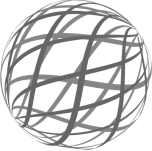 комплексные системы обращения с отходами АСТРАХАНСКИЙ ФИЛИАЛ «ЭКОЦЕНТР»   ОБЩЕСТВО С ОГРАНИЧЕННОЙ ОТВЕТСТВЕННОСТЬЮ 